INSSWA Spring SeminarSupporting Cross-Cultural Kids (CCKs) in Our SchoolsApril 16, 2021Facilitated by Ruth E. Van RekenRDvanreken@aol.comPanelists: Elizabeth Dunbar, Zikra Mostafa, Aiko Minematsu, Saeko MizutaIn our changing world, issues common to educators and administrative staff working in ‘international schools’ have come to Indiana. Schools whose students generally used to share a common cultural background are now filled with those from many places and cultures. This growing reality brings new opportunities as well as new challenges—for local administration, support staff, educators, and students. With the help of our four panelists who are from different places and experiences, we explore what the story was like for them as they entered schools in the USA. In the end, we will consider how social workers might be best involved in helping students in similar circumstances find ways to maximize the gifts of their story and deal well with the challenges.Introduction—How this topic of Cross-Cultural Kids (CCKs) beganWho are Third Culture Kids (TCKs)?In the 1950’s a sociologist from Michigan State University, Ruth Useem, first noticed something ‘different’ about children of expatriates in India whose parents were there for international careers. They had come from a home or ‘first culture’ and were living in a host of ‘second culture’ but their way of life lived together with others in similar circumstances wasn’t exactly like where they had come from or how locals were living. But it was a subculture shared in this interstitial space.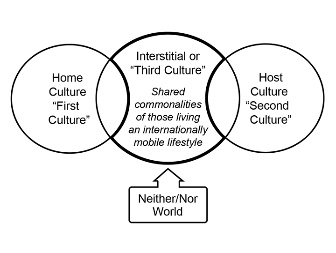  Dr. Useem called those who grew up in this environment third culture kids. She defined them simply as  “Children who accompany their parents into another culture.” Likely in her day, it was assumed they moved due to a parent’s career but she did not state that.As times have changed and more people have identified with the common characteristics of TCKs, it is helpful to more specifically define the cohort originally studied as:“A traditional third culture kid (TCK) is a person who has spent a significant part of his or her first eighteen years of life accompanying parents into a country outside either/both parents' passport country(ies) due to the parent’s choice of work or advanced training.”  (Ruth E Van Reken, Michael V. Pollock, 2017)This group would include military, foreign service, missionary, international business, and educators.After hearing many ask me if they were TCKs because they related to the TCK characteristics, such as not being able to easily answer where they were from, or feeling they belonged everywhere and nowhere, but didn’t fit the exact definition, I became curious. Why did they relate? Could we find a way to compare and contrast the responses of children who grew up interacting with different cultural worlds from many different backgrounds?In 2001 I tried a new model to see if we could make that happen. I wanted to make a larger model for all who grow up in some cross-cultural experience, not necessarily dependent on geography. I called them cross-cultural kids (CCKs) and included the traditional TCK experience as one way children can grow up cross-culturally, but not the only way. The model below demonstrates some of the other ways children may grow up cross-culturally. There are countless other options we can add in the ‘other’ category, including foster children who change family cultures with each new placement. I defined a CCK as:A cross-cultural kid (CCK) is a person who is living/has lived in—or meaningfully interacted with—two or more cultural environments for a significant period of time during the first eighteen years of life. An Adult Cross-Cultural Kid (ACCK) is someone who grew up as a CCK.Ruth E. Van Reken, co-author, Third Culture Kids: Growing Up Among Worlds,  2002CCKs represent any and all nationalities/ ethnicities/economic groups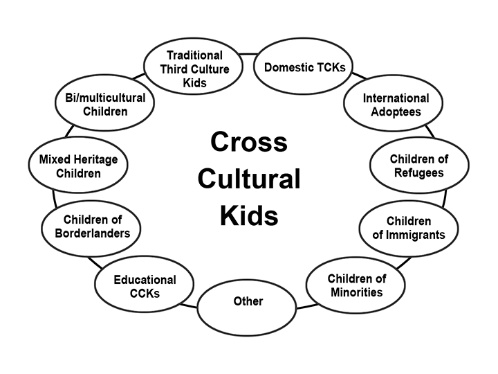 This group includes (but not exclusively):Traditional TCK—Children who move into another culture with parents due to a parent’s career choiceChildren of Bi/multi-cultural home—Children born to parents from at least two cultures. May or may not be bi-racialChildren of Bi/multi-racial home—Children born to parents from at least two races. May or may not be bi-culturalChildren of immigrants—Children whose parents have made a permanent move to a new country where they were not originally citizensEducational CCKs—Children who may remain in their home or passport country but are sent to a school (e.g. an international school, or local public school) with a different cultural base then the culture they return home to each night. Children of refugees—Children whose parents are living outside their original country or place due to unchosen circumstances such as war, violence, famine, other natural disastersChildren of borderlanders—Children who cross national borders on regular basisInternational adoptees—Children adopted by parents from another country other than the one of that child’s birthChildren of minorities—Children whose parents are from a racial or ethnic group which is not part of the majority race or ethnicity of the country in which they live. Domestic TCKs—Children whose parents have moved in or among various subcultures within that child’s home country.Note: Children can be in more than one circle at a timeThe fascinating thing was after initially making this model, it became apparent that many in today’s world are living very culturally complicated stories. They are not in just one circle. Some tell me they are in six or seven of these basic circles! What does that do to identity?!! And what does that do to social workers working with these children and trying to understand them?!Why these global changes matter to you as school social workersThese are the kids in your schoolsYou are part of a discovery process: How does growing up among many cultural worlds impact the developmental/educational/counseling process for a child?Where we are How have global changes affected demographics in our schools?As we said, How things used to be in local USA schoolsInitially, most communities were ‘mono-cultural’In the 1970’s school busing  began to integrate schools and seeking to bring more equity to educational systemMost students, however, spoke same language and had same citizenshipRacial mixing mandatedCultural mixing overlookedHow they are nowMultiple nationalitiesMultiple 'mother tongues' Diverse cultural and religious views and valuesThe cultural components of our schools populations can no longer be ignored. Potential opportunities of a culturally complex school environmentChance to learn about the world first hand from people who have been there/done thatOpportunity to understand our likeness as humans 'emotions are the universal language'  Preparing to live and work in a global environmentLearning about the differences as wellChallenges of unrecognized cultural complexities Difficulties with languageFor those from English speaking countriesFor those from non-English speaking countriesLack of availability for help with homework Parents may not share assumed knowledgeParental interactions or support may be misunderstoodDifference in expectations of how teachers and parents relateAcademic learning may suffer if student  or parents don’t understand expectations of new schoolGaps in knowledge due to differences between curriculum in different school systemsThe wealth of what they know through life itself is lost to the classChild can be placed in wrong gradeMay be misdiagnosed with learning disabilitiesLearning disabilities may be overlooked The results if cultural complexities are recognizedStudents are affirmedDon’t need to hide their core storyDon’t need to hide their core identityThey move on to value and use their experiences well throughout lifeTeachers can tap previously unrecognized resources of knowledge and experience among their studentsHow can school social workers help?Help enlarge the concept of diversityTraditionally, our diversity programs have not focused as much in the deeper levels of culture as surface. Dr. Gary Weaver, founder of Intercultural Management Institute of American University, Washington, DC, developed the iceberg model of culture several decades agoThe basic thesis behind this model is that the elements on the surface, or visible, layer of culture traditionally have been used to identify what is in the deeper, or invisible, layer. Conversely, the visible is where the invisible is expressed. Thus, what we see becomes our shorthand method to make early assessments and expectations of others. Is this person an ‘us’ or a ‘them’? Will we relate from ‘likeness’ or ‘’difference’? When what we see externally is not who the person is within, we will have more confusion rather than less. Dr. Weaver’s point was that the Titanic didn’t sink because it hit the visible layer of the iceberg, but it was the unseen part that cause the disaster.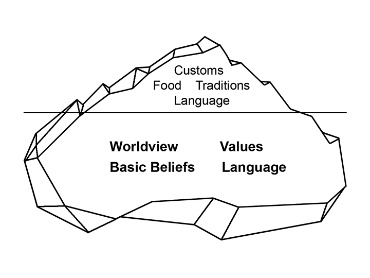 The challenge is that traditional D&I programs often focus more on the external or visible layer of culture then the hidden layer. While LGBTQ issues may be more in the deeper layer, race and gender are generally seen. While this is an important focus since racism often begins with how people look or don’t look, in our changing world it is not enough. Because cross-cultural kids grow up among many cultural rules, they can easily develop a ‘hidden cultural diversity’, a diversity of experience that shapes a person’s life and world view but is not readily apparent on the outside, unlike the usual diversity markers such as race, ethnicity, nationality, etc  (Ruth E.Van Reken and Paulette Bethel, CIES, 2003) Take a look and see what I mean.Diversity for Indiana Schools as defined by DOE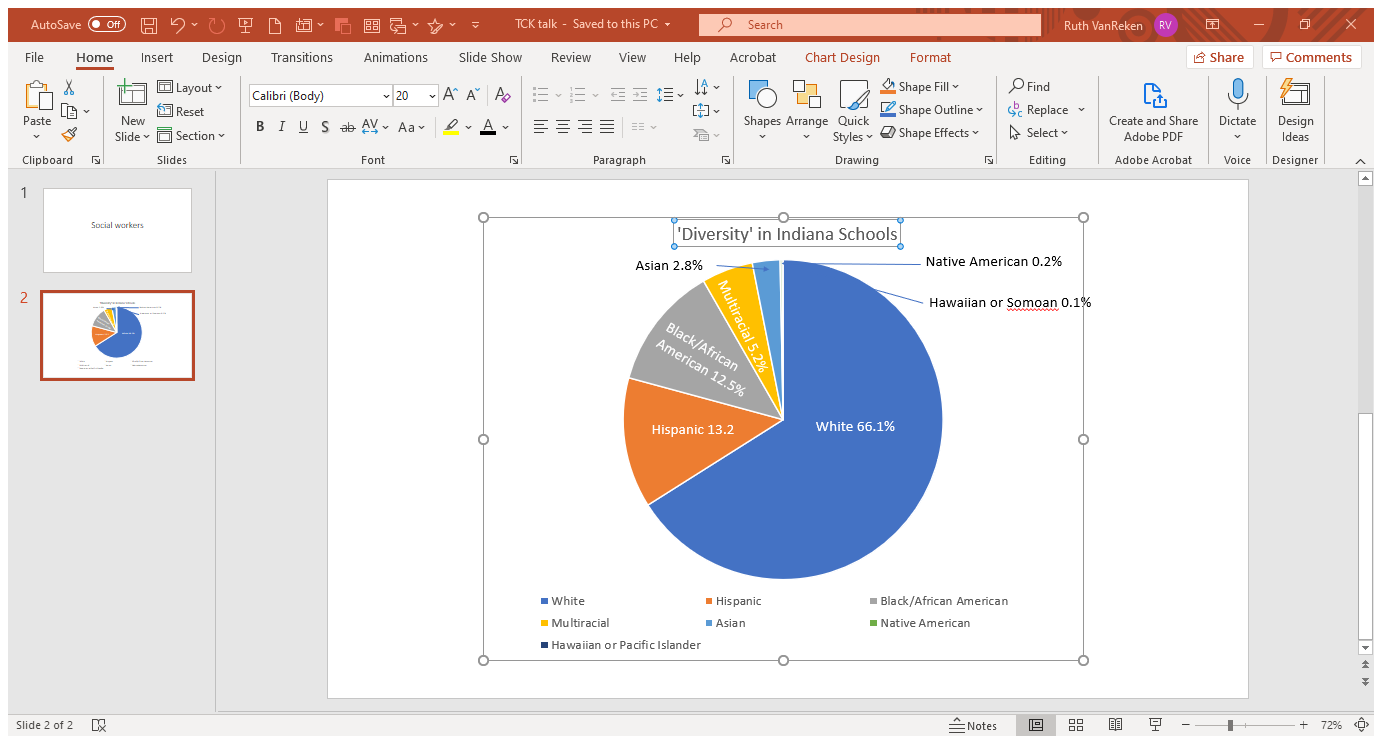 When we look at this chart, what do we see? Diversity is essentially defined by race alone. Presumably, it is the part we see of that person and often draw conclusions based on that reality.But think about it: How many ethnicities or cultural subgroups are embedded in each category? Could children in the White group be newly arrived from Europe and speak only Czech? Are those in the Black group first generation immigrant children from Liberia or have they grown up in Carmel, IN? Perhaps some in the Hispanic group are recent immigrants from Mexico who go home to a Spanish only environment while others have parents who are executives for one of the large international corporations in our state. Certainly among the Asian category, there are countless sub-groups. Some may have families who have lived in the USA for several generations while others have come via refugee camps in Thailand. And so it goes for the other communities listed here as well. We cannot make assumptions about each child based on these facts alone.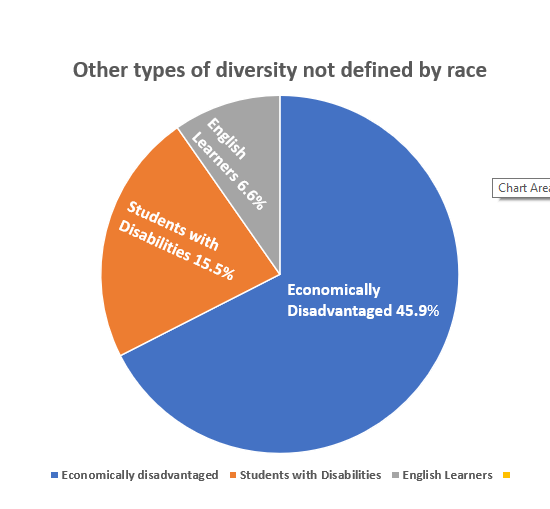 To the credit of Indiana DOE, they do list statistics on other types of diversity that are not race based: economic, disability, and language barriers are also types of diversities and can be present in any and all the groups listed in the first diagram. This is a good beginning in expanding our view of diversity.The basic point is in today’s world we can never assume we know a person’s story by appearances alone. And that is also the exciting part! In order to work effectively with every student, or to help other educators and administrators do their job for the fullest benefit of each student, we must find ways to discover the student’s and the cultural nuances within them that we may not expect or previously know. But how can that happen when everyone is already too busy and too stretched?Where we need to go from here – Remember….Get started!!!'When you don’t know how to do everything, do the one thing that you can do. In the end you will be surprised with what has happened. Too many people never do anything because they don’t know how to do everything. 'Jill Briscoe to Ruth Van Reken, private conversation, 1980So what are things we can do?We can begin by remembering that no matter which race or ethnicity they are, the K in CCK stands for 'Kid' – a human being who is…RelationalEmotionalIntellectualCreativeVolitional UnifiedValuableSpiritualPhysicalWhat are the needs each human being has because of being made in these ways?Meaningful relationshipsA place to be understoodA place to belongA place to express full range of emotionsA place to explore new ideas and thinking without shameA way to create something new—physically, intellectually, or bothA place to make choicesA sense of significanceA way to develop strengths—to be successfulA safe, nurturing physical environmentSome understanding/explanation of the mysteries of life that are beyond our physical realmGiven these human needs, why is it that a cross-cultural move is hard for anyone of any culture?Cultural practices and responses are often a ‘short-hand’ method for meeting these needs!If you can see the child first as a person and begin to meet some of these needs and help others working with them to understand how to also help, you will allow them to have space for the learning process as well in a powerful way.We must get to know their storiesHow are we going to hear the stories?How are we going to understand the stories?How are we going to hear their stories?Admission formWriting assignmentsArtDrama Show and tellSchool fairs – any country/culture to which you feel connected Interviews with parentsHow will we understand their stories…Listen for where they’ve been and gone to school, family patterns, etcWhat kind of help do they have at home? What other cultures are they adjusting to each night?Understand difference between educational systems or cultural expectations in areas e.g.Overall educational model in different countriesGrading systemMethods of teachingHomework expectationsWriting style/spellingEmphasis on 'whole person' vs. primarily academicsCultural role of the school
We can help them build on and with the gifts of their storiesHow do we help students (and parents and staff) ‘normalize’ and build with their story?Help students discover and ‘normalize’ their  story!Help them understand why questions of identity may be difficultHelp them understand the process of transition and how it has perhaps impacted their lives and where they are now in that story. Suggestions for how educators can use classroom assignments to ‘normalize’ the experience – for all!Show and tellDraw a shield and a picture in each quarter that represents something about a place you have lived. Have them explain their story to the class using their drawingsSocial studies, e.g.Choose a place where you have lived and give a 5 minute report on the history, geography, and current events of that landIf you are no longer living there, how did it feel when you left? Was there anything you particularly missed or were, in fact, glad to be done with? (the both/and of moving!)ArtAre there other ways to use curriculum to help students from all cultures affirm their background and story?What are some of the gifts they have received and can build on with their story?Practical skills often acquiredCan be effective cultural bridgeLanguage skillsObservational skillsThinking “outside the box”AdaptabilityConfidence To start something newTo move and start againPractical/marketable values of the giftsBroad world view/  3-D view of the worldPolitical commentatorsWritersForeign serviceUnderstanding transition experienceEffective counselors in today’s globalizing worldGoing into social sciences to help develop “new normals” for this time in historyUnderstand some possible differences between cultures‘The myth of moral neutrality’   John Patrick, MD, bioethicist (we all have our bias and think we are ‘right’)Time vs. relationshipWhat is “bullying” vs. “honor”?Importance and style of greetingTo accuse or shame worse than the crimeHow emotions are expressedProtocol highly importantQueuing!What is lying vs. being polite?Academic expectations/teaching/learning stylesCausation for eventsLeft hand/right hand useWhat you can do for educators/staff…Develop programs to make sure orientation for new teachers is strong in this topicOriginal and on-going awareness of culture and CCK matters How cross-cultural matters relate directly to educational processCanadian teacher’s story – she couldn’t get her Japanese students to exchange their papers for writing critiques in the class as no one wanted to shame the other with ‘criticism’When questioning the teacher is not allowed in one culture, how does that impact view of “silent” student in the next one?Planned mentoring with veteran teachers?Helping parents… Parent orientation – group and individualsMaking sure they understand overall educational structureMaking sure they understand grading systemUse translators for group meetings or school announcements when possible or neededMake sure parents of different cultural backgrounds are included in committees looking at various policiesUse PTO to find mentors for new familiesWork with parent’s organization to develop regular session on transition/CCK matters for new parentsHelp new  parents understand dynamics of this school compared to where they are fromHomework expectations – (student vs. parent driven!)Grading systemTeaching styles/methods of teachingInteractions between educators and parentsCultural role of the schoolCan you think of at least one personal “action plan” you might do that will start the ball rolling in any of these directions?In general, learn about the push for transition programs in schools and see how that might be helpful to your schools. See Safe Passage by Doug Ota for a clear school wide transition program.Wisdom from Isaac Njuguna, D. Min, Kenyan educator, ACCKBasic to education is the respect of each child as a human person. We cannot teach those whose humanity we denigrate.Second, we live in a multicultural/global village of nomads. Nurturing a sense of belonging and of a hospitable environment for children is an imperative for effective and meaningful education.Third, is the cultivation of a cultural humility and teachability and thus engendering a willingness to be taught by the children that we are teaching.Fourth, the development of a sense of belonging where each child's name feels safe in the teacher's mouth is crucial to all children and, particularly, to non-western children. That sense of safety in being named empowers the child to become a namer of his/her experiences, which is what education is all about, I think. May you be leaders in the field of developing effective models for maximizing the gifts of a cross-cultural childhood and helping kids...and our world…deal well with the challengesEnjoy the journey!
Contact information: Ruth E. Van Reken, www.crossculturalkid.org or RDvanreken@aol.comResource pageAll available on Amazon or SummertimePublishing.com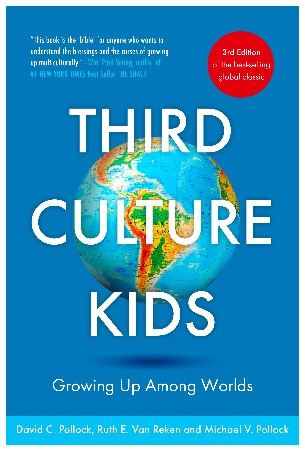 In this 3rd edition of the ground-breaking, global classic, Ruth E. Van Reken and Michael V. Pollock, son of the late original co-author, David C. Pollock have significantly updated what is widely recognized as The TCK Bible. Emphasis is on the modern TCK and addressing the impact of technology, cultural complexity, diversity & inclusion and transitions. Includes new advice for parents and others for how to support TCKs as they navigate work, relationships, social settings and their own personal development. A second PolVan Cultural Identity diagram on  cultural identityNew models for identity formationUpdated explanation of unresolved griefNew material on 'highly mobile communities' addressing the needs of people who stay put while a community around them moves rapidlyRevamped Section III so readers can more easily find what is relevant to them as Adult TCKs, parents, counselors, employers, spouses, administrators, etc.New "stages and needs" tool that will help families and organizations identify and meet needs\Greater emphasis on tools for educators as they grapple with demographic shifts in the classroom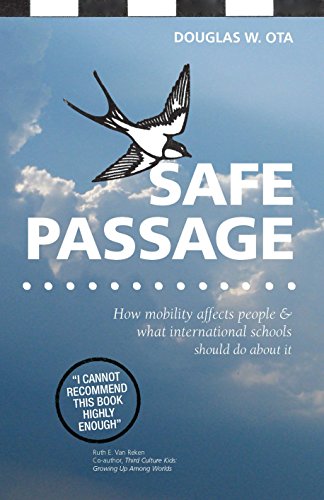 "Moving is one of life's greatest challenges. The largest study in educational research history demonstrates that moving harms learning. But moving not only challenges students. The experience of lost identity extends across the lifespan, also affecting parents and school staff. Firmly grounded in psychological theory and cutting-edge neuroscience, Safe Passage maps the challenges and charts a course for individuals, schools, and accrediting bodies to navigate them. Although primarily focusing on international schools, the hopeful message within this book reaches into any school, university, or organization where human beings come and goGlobalization has given many of us unparalleled opportunities to work, travel, fall in love, and raise kids all over the world. But it has made being a teen more complicated than ever. Imagine having to discover your identity and place in the world when you keep having to move communities, your parents are from different backgrounds, you’re exposed to multiple cultures daily or faced with challenges such as global warming and pandemics. How can we help these teensbe happy, healthy, and resilient?Raising Global Teens explores the hot topics adolescents experience today: identity, social media, body image, traumatic events, puberty, drugs and stress all in the context of our modern, mobile world. In this easy-to-read handbook, Dr. Anisha combines real-world examples with practical solutions, drawing on the latest research, her own experience and that of the many cross-cultural teens she has worked with over the last 25 years. Raising Global Teens enables busy families, health providers, and educators apply powerful tools to help today’s adolescents thrive.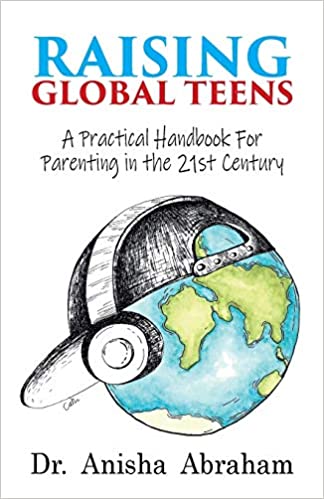 